2.1 Classifying Monomials, Binomials and Trinomials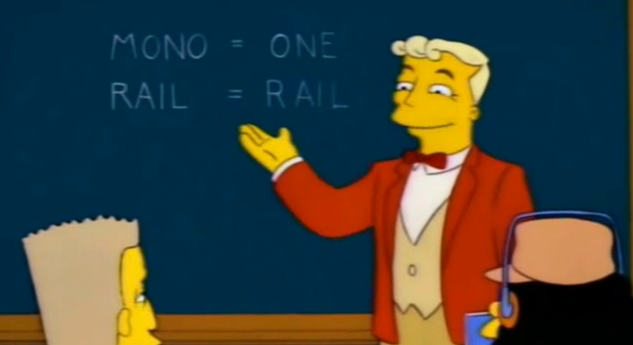 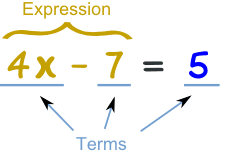 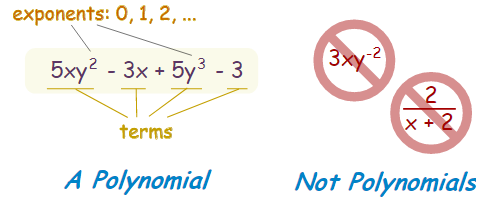 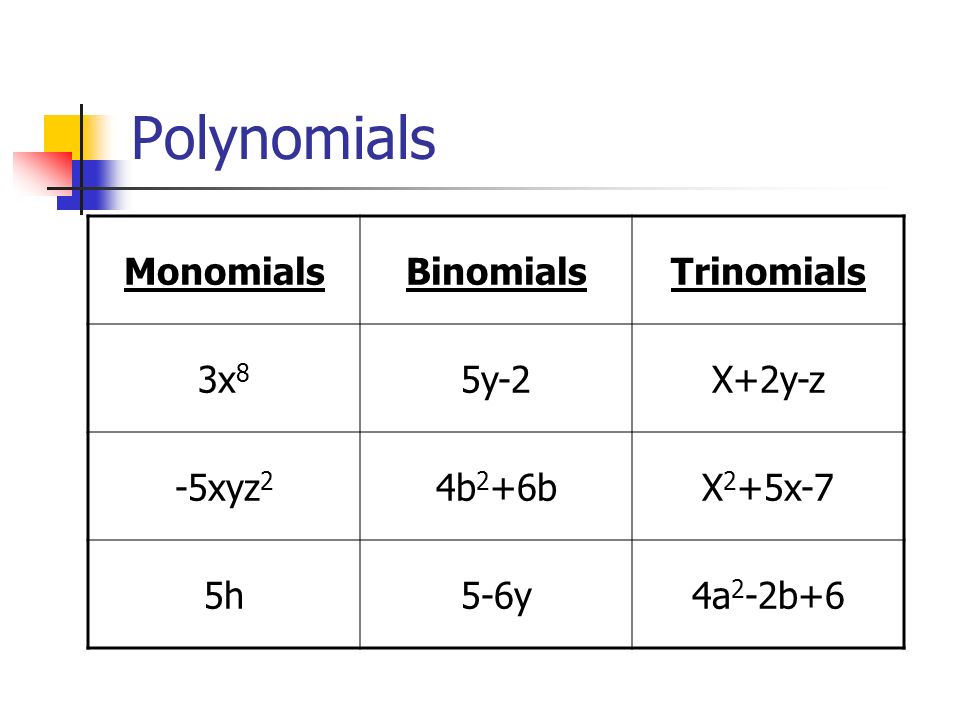 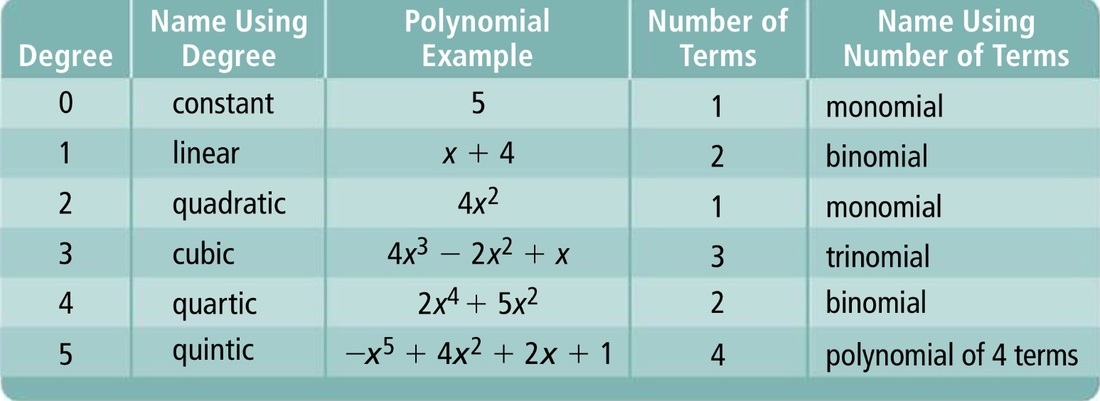 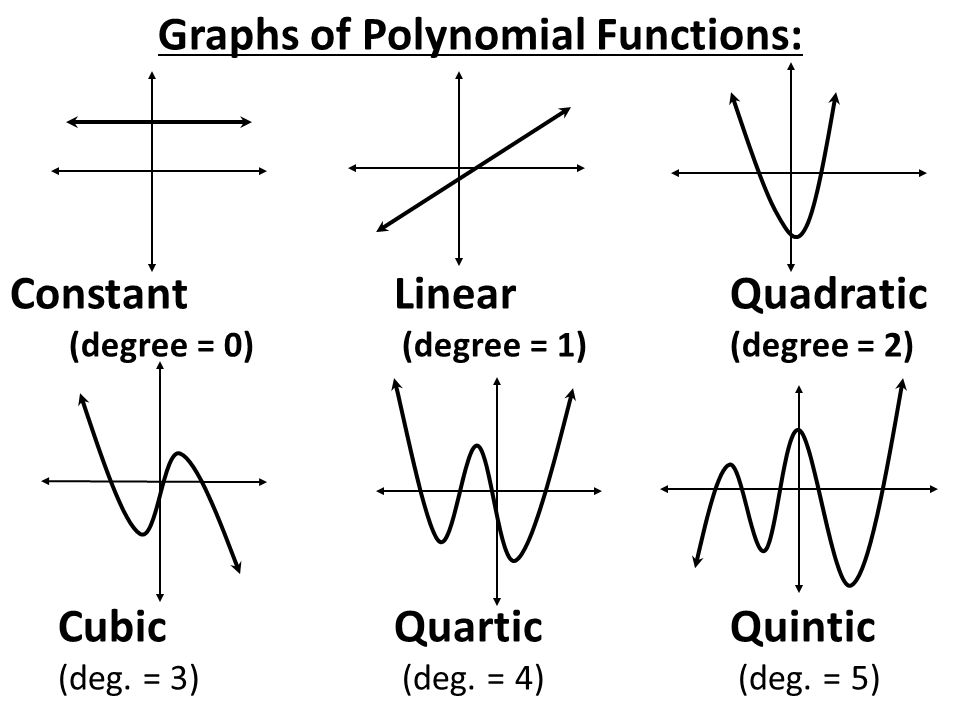 